Publicado en  el 11/10/2016 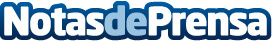 DayDream View, la nueva apuesta de Google por la realidad virtualLa realidad virtual es una de las herramientas que más uso se está dando actualmente en la tecnología y el gigante Google no es menosDatos de contacto:Nota de prensa publicada en: https://www.notasdeprensa.es/daydream-view-la-nueva-apuesta-de-google-por Categorias: Telecomunicaciones Dispositivos móviles Innovación Tecnológica http://www.notasdeprensa.es